Приложение 2 к Порядкуформирования муниципального задания на оказаниемуниципальных услуг (выполнение работ) в отношении учреждений Пестяковского муниципального районаи финансового обеспечения выполнения муниципального задания, утвержденному постановлением Администрации Пестяковского муниципального района от 08.09.2015 № 257ОТЧЕТ ОБ ИСПОЛНЕНИИМУНИЦИПАЛЬНОГО ЗАДАНИЯ № 6на 2021 год и плановый период 2022 и 2023 годовот " 30 "  декабря   2021 г.Наименование муниципального учреждения Пестяковского муниципального района по Сводному реестру                  _________ Муниципальная казённое образовательное дошкольное учреждение детский сад «Солнышко» п. Пестяки              Виды деятельности муниципального учреждения Пестяковского муниципального района по ОКВЭД_____ образование и наука 85.11___________________________________________________________________________________________________                   Вид муниципального учреждения Пестяковского муниципального района                _______________дошкольное образовательное учреждение____________________________________________________(указывается вид муниципального учреждения Пестяковского муниципального района из ведомственного перечня)Периодичность ___  2021 год________________________________________________________________(указывается в соответствии с периодичностью предоставления отчета об исполнении муниципального задания, установленной в муниципальном задании)ЧАСТЬ 1. Сведения об оказываемых муниципальных услугах (2)РАЗДЕЛ _1___Наименование муниципальной услуги: 1.Реализация основных общеобразовательных программ дошкольного образования;                       Уникальный номер          Категории потребителей муниципальной услуги:                                                                                             по ведомственному перечню 11Д45000300216064100Обучающиеся за исключением обучающихся с ограниченными возможностями здоровья (ОВЗ) и детей-инвалидов в возрасте от 1 года до 3 лет1. Показатели, характеризующие объем и (или) качество муниципальной услуги3)1.1. Показатели, характеризующие качество муниципальной услуги3.2.  Сведения о фактическом достижении показателей, характеризующие объем работы:Наименование муниципальной услуги: 1.Реализация основных общеобразовательных программ дошкольного образования;                                                                                                                                                                          Уникальный номер                                                                                                                                                                        по ведомственному перечню  11Д45000300300305066100Категории потребителей муниципальной услуги: Обучающиеся за исключением обучающихся с ограниченными возможностями здоровья (ОВЗ) и детей-инвалидов в возрасте от 3 лет до 8 лет1. Показатели, характеризующие объем и (или) качество муниципальной услуги3)1.1. Показатели, характеризующие качество муниципальной услуги3.2.  Сведения о фактическом достижении показателей, характеризующие объем работы:Наименование муниципальной услуги: 2.Реализация основных общеобразовательных программ                                                         Уникальный номер          дошкольного образования (адаптированная);                                                                              по ведомственному перечню  11Д45000100500301067100 Категории потребителей муниципальной услуги: Дети-инвалиды от 3 до 8 лет1. Показатели, характеризующие объем и (или) качество муниципальной услуги3)1.1. Показатели, характеризующие качество муниципальной услуги3.  Сведения о фактическом достижении показателей, характеризующих объем и (или) качество муниципальной услуги.3.1.   Сведения   о фактическом достижении показателей, характеризующих качество муниципальной услуги:3.2.  Сведения о фактическом достижении показателей, характеризующие объем работы:Наименование муниципальной услуги: 3.Присмотр и уход;                                                                                                                                             Уникальный номер          Категории потребителей муниципальной услуги:                                                                                           по ведомственному перечню 11785001100200006005100 Физические лица за исключением льготной категории  от 1 года до 3 лет1. Показатели, характеризующие объем и (или) качество муниципальной услуги3)1.1. Показатели, характеризующие качество муниципальной услуги3.2.  Сведения о фактическом достижении показателей, характеризующие объем работы:Наименование муниципальной услуги: 3.Присмотр и уход;                                                                                                                                           Уникальный номер          Категории потребителей муниципальной услуги:                                                                                          по ведомственному перечню 11785001100300006003100Физические лица за исключением льготной категории  от 3 лет до 8 лет1. Показатели, характеризующие объем и (или) качество муниципальной услуги3)1.1. Показатели, характеризующие качество муниципальной услуги3.2.  Сведения о фактическом достижении показателей, характеризующих объем муниципальной услуги:Наименование муниципальной услуги: 5.Присмотр и уход;                                                                                                                                          Уникальный номер          Категории потребителей муниципальной услуги:                                                                                       по ведомственному перечню11785001200500006007100Дети – сироты и дети, оставшиеся без попечения родителей   до 3 лет1. Показатели, характеризующие объем и (или) качество муниципальной услуги3)1.1. Показатели, характеризующие качество муниципальной услуги3.2.  Сведения о фактическом достижении показателей, характеризующих объем муниципальной услуги:Наименование муниципальной услуги: 4.Присмотр и уход;                                                                                                                                   Уникальный номер          Категории потребителей муниципальной услуги:                                                                                   по ведомственному перечню 11Д45000100500301067100Дети-инвалиды1. Показатели, характеризующие объем и (или) качество муниципальной услуги3)1.1. Показатели, характеризующие качество муниципальной услуги3.2.  Сведения о фактическом достижении показателей, характеризующих объем муниципальной услуги:Наименование муниципальной услуги: Наименование муниципальной услуги: 5. Присмотр и уход;                                                                                                                                         Уникальный номер          Категории потребителей муниципальной услуги:                                                                                          по ведомственному перечню 11785001200600006005101Дети – сироты и дети, оставшиеся без попечения родителей  от 3 лет до 5 лет1. Показатели, характеризующие объем и (или) качество муниципальной услуги3)1.1. Показатели, характеризующие качество муниципальной услуги3.2.  Сведения о фактическом достижении показателей, характеризующих объем муниципальной услуги:   Наименование муниципальной услуги: 6. Присмотр и уход;                                                                                                                                             Уникальный номер          Категории потребителей муниципальной услуги:                                                                                           по ведомственному перечню 11785001200700006003100Дети – сироты и дети, оставшиеся без попечения родителей  от 5 лет1. Показатели, характеризующие объем и (или) качество муниципальной услуги3)1.1. Показатели, характеризующие качество муниципальной услуги3.2.  Сведения о фактическом достижении показателей, характеризующих объем муниципальной услуги:   --------------------------------    1.  Номер муниципального задания присваивается в соответствии с реестровым номером в реестре муниципальных заданий.       2. Формируется при установлении муниципального задания на оказание муниципальной услуги (услуг) и работы (работ) и содержит требования к оказанию   муниципальной   услуги   (услуг)   раздельно   по   каждой  из муниципальных услуг с указанием порядкового номера раздела.ЧАСТЬ 2. Сведения о выполняемых работах (1)РАЗДЕЛ __2___ЧАСТЬ 2. Сведения о выполняемых работахНаименование работы:Организация питания обучающихся;                                                                                              Уникальный номер 11031100000000000008101Категории потребителей работы: в интересах общества                                                                    по ведомственному перечню1. Показатели, характеризующие объем и (или) качество работы2)1.1. Показатели, характеризующие качество работы3.2.  Сведения о фактическом достижении показателей, характеризующие объем работы: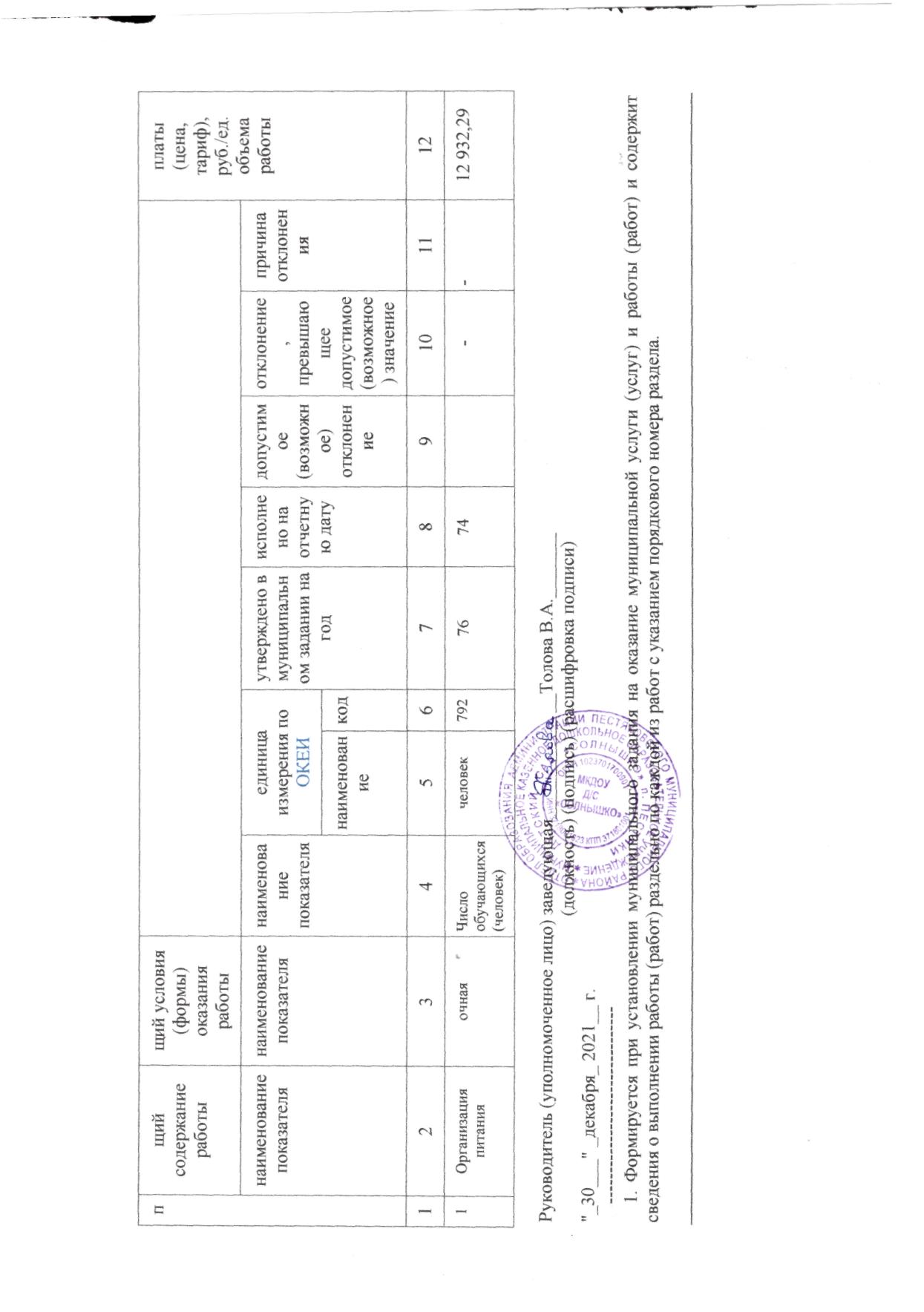 № п/пПоказатель, характеризующий содержание муниципальной услугиПоказатель, характеризующий условия (формы) оказания муниципальной услугиПоказатель качества муниципальной услугиПоказатель качества муниципальной услугиПоказатель качества муниципальной услугиПоказатель качества муниципальной услугиПоказатель качества муниципальной услугиПоказатель качества муниципальной услугиПоказатель качества муниципальной услугиПоказатель качества муниципальной услуги№ п/пнаименование показателянаименование показателянаименование показателяединица измерения по ОКЕИединица измерения по ОКЕИутверждено в муниципальном задании на годисполнено на отчетную датудопустимое (возможное) отклонениеотклонение, превышающее допустимое (возможное) значениепричина отклонения№ п/пнаименование показателянаименование показателянаименование показателянаименованиекодутверждено в муниципальном задании на годисполнено на отчетную датудопустимое (возможное) отклонениеотклонение, превышающее допустимое (возможное) значениепричина отклонения12345678910111Образовательные программы общего образования - образовательная программа  дошкольного образования, Стандарты и требования – Федеральный государственный образовательный стандарточнаяЧисло воспитанников(человек)человек7921414--N п/пПоказатель, характеризующий содержание работыПоказатель, характеризующий условия (формы) оказания работыПоказатель объема работыПоказатель объема работыПоказатель объема работыПоказатель объема работыПоказатель объема работыПоказатель объема работыПоказатель объема работыПоказатель объема работыСреднегодовой размер платы (цена, тариф), руб./ед. объема работыN п/пнаименование показателянаименование показателянаименование показателяединица измерения по ОКЕИединица измерения по ОКЕИутверждено в муниципальном задании на годисполнено на отчетную датудопустимое (возможное) отклонениеотклонение, превышающее допустимое (возможное) значениепричина отклоненияСреднегодовой размер платы (цена, тариф), руб./ед. объема работыN п/пнаименование показателянаименование показателянаименование показателянаименованиекодутверждено в муниципальном задании на годисполнено на отчетную датудопустимое (возможное) отклонениеотклонение, превышающее допустимое (возможное) значениепричина отклоненияСреднегодовой размер платы (цена, тариф), руб./ед. объема работы1234567891011121Образовательные программы общего образования - образовательная программа  дошкольного образования, Стандарты и требования – Федеральный государственный образовательный стандарточнаяЧисло воспитанников(человек)человек7921414---64 666,74№ п/пПоказатель, характеризующий содержание муниципальной услугиПоказатель, характеризующий условия (формы) оказания муниципальной услугиПоказатель качества муниципальной услугиПоказатель качества муниципальной услугиПоказатель качества муниципальной услугиПоказатель качества муниципальной услугиПоказатель качества муниципальной услугиПоказатель качества муниципальной услугиПоказатель качества муниципальной услугиПоказатель качества муниципальной услуги№ п/пнаименование показателянаименование показателянаименование показателяединица измерения по ОКЕИединица измерения по ОКЕИутверждено в муниципальном задании на годисполнено на отчетную датудопустимое (возможное) отклонениеотклонение, превышающее допустимое (возможное) значениепричина отклонения№ п/пнаименование показателянаименование показателянаименование показателянаименованиекодутверждено в муниципальном задании на годисполнено на отчетную датудопустимое (возможное) отклонениеотклонение, превышающее допустимое (возможное) значениепричина отклонения12345678910111Образовательные программы общего образования - образовательная программа  дошкольного образования, Стандарты и требования – Федеральный государственный образовательный стандарточнаяЧисло воспитанников(человек)человек7926159--N п/пПоказатель, характеризующий содержание работыПоказатель, характеризующий условия (формы) оказания работыПоказатель объема работыПоказатель объема работыПоказатель объема работыПоказатель объема работыПоказатель объема работыПоказатель объема работыПоказатель объема работыПоказатель объема работыСреднегодовой размер платы (цена, тариф), руб./ед. объема работыN п/пнаименование показателянаименование показателянаименование показателяединица измерения по ОКЕИединица измерения по ОКЕИутверждено в муниципальном задании на годисполнено на отчетную датудопустимое (возможное) отклонениеотклонение, превышающее допустимое (возможное) значениепричина отклоненияСреднегодовой размер платы (цена, тариф), руб./ед. объема работыN п/пнаименование показателянаименование показателянаименование показателянаименованиекодутверждено в муниципальном задании на годисполнено на отчетную датудопустимое (возможное) отклонениеотклонение, превышающее допустимое (возможное) значениепричина отклоненияСреднегодовой размер платы (цена, тариф), руб./ед. объема работы1234567891011121Образовательные программы общего образования - образовательная программа  дошкольного образования, Стандарты и требования – Федеральный государственный образовательный стандарточнаяЧисло воспитанников(человек)человек7926159---64 666,74№ п/пПоказатель, характеризующий содержание муниципальной услугиПоказатель, характеризующий условия (формы) оказания муниципальной услугиПоказатель качества муниципальной услугиПоказатель качества муниципальной услугиПоказатель качества муниципальной услугиПоказатель качества муниципальной услугиПоказатель качества муниципальной услугиПоказатель качества муниципальной услугиПоказатель качества муниципальной услугиПоказатель качества муниципальной услуги№ п/пнаименование показателянаименование показателянаименование показателяединица измерения по ОКЕИединица измерения по ОКЕИутверждено в муниципальном задании на годисполнено на отчетную датудопустимое (возможное) отклонениеотклонение, превышающее допустимое (возможное) значениепричина отклонения№ п/пнаименование показателянаименование показателянаименование показателянаименованиекодутверждено в муниципальном задании на годисполнено на отчетную датудопустимое (возможное) отклонениеотклонение, превышающее допустимое (возможное) значениепричина отклонения12345678910111Образовательные программы общего образования - образовательная программа  дошкольного образования, Стандарты и требования – Федеральный государственный образовательный стандарточнаяЧисло воспитанников(человек)человек79211--N п/пПоказатель, характеризующий содержание работыПоказатель, характеризующий условия (формы) оказания работыПоказатель объема работыПоказатель объема работыПоказатель объема работыПоказатель объема работыПоказатель объема работыПоказатель объема работыПоказатель объема работыПоказатель объема работыСреднегодовой размер платы (цена, тариф), руб./ед. объема работыN п/пнаименование показателянаименование показателянаименование показателяединица измерения по ОКЕИединица измерения по ОКЕИутверждено в муниципальном задании на годисполнено на отчетную датудопустимое (возможное) отклонениеотклонение, превышающее допустимое (возможное) значениепричина отклоненияСреднегодовой размер платы (цена, тариф), руб./ед. объема работыN п/пнаименование показателянаименование показателянаименование показателянаименованиекодутверждено в муниципальном задании на годисполнено на отчетную датудопустимое (возможное) отклонениеотклонение, превышающее допустимое (возможное) значениепричина отклоненияСреднегодовой размер платы (цена, тариф), руб./ед. объема работы1234567891011121Образовательные программы общего образования - образовательная программа  дошкольного образования, Стандарты и требования – Федеральный государственный образовательный стандарточнаяЧисло воспитанников(человек)человек79211---64 666,74№ п/пПоказатель, характеризующий содержание муниципальной услугиПоказатель, характеризующий условия (формы) оказания муниципальной услугиПоказатель качества муниципальной услугиПоказатель качества муниципальной услугиПоказатель качества муниципальной услугиПоказатель качества муниципальной услугиПоказатель качества муниципальной услугиПоказатель качества муниципальной услугиПоказатель качества муниципальной услугиПоказатель качества муниципальной услуги№ п/пнаименование показателянаименование показателянаименование показателяединица измерения по ОКЕИединица измерения по ОКЕИутверждено в муниципальном задании на годисполнено на отчетную датудопустимое (возможное) отклонениеотклонение, превышающее допустимое (возможное) значениепричина отклонения№ п/пнаименование показателянаименование показателянаименование показателянаименованиекодутверждено в муниципальном задании на годисполнено на отчетную датудопустимое (возможное) отклонениеотклонение, превышающее допустимое (возможное) значениепричина отклонения12345678910111Образовательные программы общего образования - образовательная программа  дошкольного образования, Стандарты и требования – Федеральный государственный образовательный стандарточнаяЧисло воспитанников(человек)человек7921111---N п/пПоказатель, характеризующий содержание работыПоказатель, характеризующий условия (формы) оказания работыПоказатель объема работыПоказатель объема работыПоказатель объема работыПоказатель объема работыПоказатель объема работыПоказатель объема работыПоказатель объема работыПоказатель объема работыСреднегодовой размер платы (цена, тариф), руб./ед. объема работыN п/пнаименование показателянаименование показателянаименование показателяединица измерения по ОКЕИединица измерения по ОКЕИутверждено в муниципальном задании на годисполнено на отчетную датудопустимое (возможное) отклонениеотклонение, превышающее допустимое (возможное) значениепричина отклоненияСреднегодовой размер платы (цена, тариф), руб./ед. объема работыN п/пнаименование показателянаименование показателянаименование показателянаименованиекодутверждено в муниципальном задании на годисполнено на отчетную датудопустимое (возможное) отклонениеотклонение, превышающее допустимое (возможное) значениепричина отклоненияСреднегодовой размер платы (цена, тариф), руб./ед. объема работы1234567891011121Образовательные программы общего образования - образовательная программа  дошкольного образования, Стандарты и требования – Федеральный государственный образовательный стандарточнаяЧисло воспитанников(человек)человек7921111--43 291,09№ п/пПоказатель, характеризующий содержание муниципальной услугиПоказатель, характеризующий условия (формы) оказания муниципальной услугиПоказатель качества муниципальной услугиПоказатель качества муниципальной услугиПоказатель качества муниципальной услугиПоказатель качества муниципальной услугиПоказатель качества муниципальной услугиПоказатель качества муниципальной услугиПоказатель качества муниципальной услугиПоказатель качества муниципальной услуги№ п/пнаименование показателянаименование показателянаименование показателяединица измерения по ОКЕИединица измерения по ОКЕИутверждено в муниципальном задании на годисполнено на отчетную датудопустимое (возможное) отклонениеотклонение, превышающее допустимое (возможное) значениепричина отклонения№ п/пнаименование показателянаименование показателянаименование показателянаименованиекодутверждено в муниципальном задании на годисполнено на отчетную датудопустимое (возможное) отклонениеотклонение, превышающее допустимое (возможное) значениепричина отклонения12345678910111Присмотр и уходочнаяЧисло обучающихся (человек)человек7925856---№ п/пПоказатель, характеризующий содержание муниципальной услугиПоказатель, характеризующий условия (формы) оказания муниципальной услугиПоказатель объема муниципальной услугиПоказатель объема муниципальной услугиПоказатель объема муниципальной услугиПоказатель объема муниципальной услугиПоказатель объема муниципальной услугиПоказатель объема муниципальной услугиПоказатель объема муниципальной услугиПоказатель объема муниципальной услугиСреднегодовой размер платы (цена, тариф), руб./ед. объема муниципальной услуги№ п/пнаименование показателянаименование показателянаименование показателяединица измерения по ОКЕИединица измерения по ОКЕИутверждено в муниципальном задании на годисполнено на отчетную датудопустимое (возможное) отклонениеотклонение, превышающее допустимое (возможное) значениепричина отклоненияСреднегодовой размер платы (цена, тариф), руб./ед. объема муниципальной услуги№ п/пнаименование показателянаименование показателянаименование показателянаименованиекодутверждено в муниципальном задании на годисполнено на отчетную датудопустимое (возможное) отклонениеотклонение, превышающее допустимое (возможное) значениепричина отклоненияСреднегодовой размер платы (цена, тариф), руб./ед. объема муниципальной услуги1234567891011121Присмотр и уходочнаяЧисло обучающихся (человек)человек7925856- --43 291,09№ п/пПоказатель, характеризующий содержание муниципальной услугиПоказатель, характеризующий условия (формы) оказания муниципальной услугиПоказатель качества муниципальной услугиПоказатель качества муниципальной услугиПоказатель качества муниципальной услугиПоказатель качества муниципальной услугиПоказатель качества муниципальной услугиПоказатель качества муниципальной услугиПоказатель качества муниципальной услугиПоказатель качества муниципальной услуги№ п/пнаименование показателянаименование показателянаименование показателяединица измерения по ОКЕИединица измерения по ОКЕИутверждено в муниципальном задании на годисполнено на отчетную датудопустимое (возможное) отклонениеотклонение, превышающее допустимое (возможное) значениепричина отклонения№ п/пнаименование показателянаименование показателянаименование показателянаименованиекодутверждено в муниципальном задании на годисполнено на отчетную датудопустимое (возможное) отклонениеотклонение, превышающее допустимое (возможное) значениепричина отклонения12345678910111Присмотр и уходочнаяЧисло обучающихся (человек)человек79211-№ п/пПоказатель, характеризующий содержание муниципальной услугиПоказатель, характеризующий условия (формы) оказания муниципальной услугиПоказатель объема муниципальной услугиПоказатель объема муниципальной услугиПоказатель объема муниципальной услугиПоказатель объема муниципальной услугиПоказатель объема муниципальной услугиПоказатель объема муниципальной услугиПоказатель объема муниципальной услугиПоказатель объема муниципальной услугиСреднегодовой размер платы (цена, тариф), руб./ед. объема муниципальной услуги№ п/пнаименование показателянаименование показателянаименование показателяединица измерения по ОКЕИединица измерения по ОКЕИутверждено в муниципальном задании на годисполнено на отчетную датудопустимое (возможное) отклонениеотклонение, превышающее допустимое (возможное) значениепричина отклоненияСреднегодовой размер платы (цена, тариф), руб./ед. объема муниципальной услуги№ п/пнаименование показателянаименование показателянаименование показателянаименованиекодутверждено в муниципальном задании на годисполнено на отчетную датудопустимое (возможное) отклонениеотклонение, превышающее допустимое (возможное) значениепричина отклоненияСреднегодовой размер платы (цена, тариф), руб./ед. объема муниципальной услуги1234567891011121Присмотр и уходочнаяЧисло обучающихся (человек)человек79211-43 291,09№ п/пПоказатель, характеризующий содержание муниципальной услугиПоказатель, характеризующий условия (формы) оказания муниципальной услугиПоказатель качества муниципальной услугиПоказатель качества муниципальной услугиПоказатель качества муниципальной услугиПоказатель качества муниципальной услугиПоказатель качества муниципальной услугиПоказатель качества муниципальной услугиПоказатель качества муниципальной услугиПоказатель качества муниципальной услуги№ п/пнаименование показателянаименование показателянаименование показателяединица измерения по ОКЕИединица измерения по ОКЕИутверждено в муниципальном задании на годисполнено на отчетную датудопустимое (возможное) отклонениеотклонение, превышающее допустимое (возможное) значениепричина отклонения№ п/пнаименование показателянаименование показателянаименование показателянаименованиекодутверждено в муниципальном задании на годисполнено на отчетную датудопустимое (возможное) отклонениеотклонение, превышающее допустимое (возможное) значениепричина отклонения12345678910111Присмотр и уходочнаяЧисло обучающихся (человек)человек79211---№ п/пПоказатель, характеризующий содержание муниципальной услугиПоказатель, характеризующий условия (формы) оказания муниципальной услугиПоказатель объема муниципальной услугиПоказатель объема муниципальной услугиПоказатель объема муниципальной услугиПоказатель объема муниципальной услугиПоказатель объема муниципальной услугиПоказатель объема муниципальной услугиПоказатель объема муниципальной услугиПоказатель объема муниципальной услугиСреднегодовой размер платы (цена, тариф), руб./ед. объема муниципальной услуги№ п/пнаименование показателянаименование показателянаименование показателяединица измерения по ОКЕИединица измерения по ОКЕИутверждено в муниципальном задании на годисполнено на отчетную датудопустимое (возможное) отклонениеотклонение, превышающее допустимое (возможное) значениепричина отклоненияСреднегодовой размер платы (цена, тариф), руб./ед. объема муниципальной услуги№ п/пнаименование показателянаименование показателянаименование показателянаименованиекодутверждено в муниципальном задании на годисполнено на отчетную датудопустимое (возможное) отклонениеотклонение, превышающее допустимое (возможное) значениепричина отклоненияСреднегодовой размер платы (цена, тариф), руб./ед. объема муниципальной услуги1234567891011121Присмотр и уходочнаяЧисло обучающихся (человек)человек79211---43 291,09№ п/пПоказатель, характеризующий содержание муниципальной услугиПоказатель, характеризующий условия (формы) оказания муниципальной услугиПоказатель качества муниципальной услугиПоказатель качества муниципальной услугиПоказатель качества муниципальной услугиПоказатель качества муниципальной услугиПоказатель качества муниципальной услугиПоказатель качества муниципальной услугиПоказатель качества муниципальной услугиПоказатель качества муниципальной услуги№ п/пнаименование показателянаименование показателянаименование показателяединица измерения по ОКЕИединица измерения по ОКЕИутверждено в муниципальном задании на годисполнено на отчетную датудопустимое (возможное) отклонениеотклонение, превышающее допустимое (возможное) значениепричина отклонения№ п/пнаименование показателянаименование показателянаименование показателянаименованиекодутверждено в муниципальном задании на годисполнено на отчетную датудопустимое (возможное) отклонениеотклонение, превышающее допустимое (возможное) значениепричина отклонения12345678910111Присмотр и уходочнаяЧисло обучающихся (человек)человек79211-№ п/пПоказатель, характеризующий содержание муниципальной услугиПоказатель, характеризующий условия (формы) оказания муниципальной услугиПоказатель объема муниципальной услугиПоказатель объема муниципальной услугиПоказатель объема муниципальной услугиПоказатель объема муниципальной услугиПоказатель объема муниципальной услугиПоказатель объема муниципальной услугиПоказатель объема муниципальной услугиПоказатель объема муниципальной услугиСреднегодовой размер платы (цена, тариф), руб./ед. объема муниципальной услуги№ п/пнаименование показателянаименование показателянаименование показателяединица измерения по ОКЕИединица измерения по ОКЕИутверждено в муниципальном задании на годисполнено на отчетную датудопустимое (возможное) отклонениеотклонение, превышающее допустимое (возможное) значениепричина отклоненияСреднегодовой размер платы (цена, тариф), руб./ед. объема муниципальной услуги№ п/пнаименование показателянаименование показателянаименование показателянаименованиекодутверждено в муниципальном задании на годисполнено на отчетную датудопустимое (возможное) отклонениеотклонение, превышающее допустимое (возможное) значениепричина отклоненияСреднегодовой размер платы (цена, тариф), руб./ед. объема муниципальной услуги1234567891011121Присмотр и уходочнаяЧисло обучающихся (человек)человек79211---43 291,09№ п/пПоказатель, характеризующий содержание муниципальной услугиПоказатель, характеризующий условия (формы) оказания муниципальной услугиПоказатель качества муниципальной услугиПоказатель качества муниципальной услугиПоказатель качества муниципальной услугиПоказатель качества муниципальной услугиПоказатель качества муниципальной услугиПоказатель качества муниципальной услугиПоказатель качества муниципальной услугиПоказатель качества муниципальной услуги№ п/пнаименование показателянаименование показателянаименование показателяединица измерения по ОКЕИединица измерения по ОКЕИутверждено в муниципальном задании на годисполнено на отчетную датудопустимое (возможное) отклонениеотклонение, превышающее допустимое (возможное) значениепричина отклонения№ п/пнаименование показателянаименование показателянаименование показателянаименованиекодутверждено в муниципальном задании на годисполнено на отчетную датудопустимое (возможное) отклонениеотклонение, превышающее допустимое (возможное) значениепричина отклонения12345678910111Присмотр и уходочнаяЧисло обучающихся (человек)человек79222-№ п/пПоказатель, характеризующий содержание муниципальной услугиПоказатель, характеризующий условия (формы) оказания муниципальной услугиПоказатель объема муниципальной услугиПоказатель объема муниципальной услугиПоказатель объема муниципальной услугиПоказатель объема муниципальной услугиПоказатель объема муниципальной услугиПоказатель объема муниципальной услугиПоказатель объема муниципальной услугиПоказатель объема муниципальной услугиСреднегодовой размер платы (цена, тариф), руб./ед. объема муниципальной услуги№ п/пнаименование показателянаименование показателянаименование показателяединица измерения по ОКЕИединица измерения по ОКЕИутверждено в муниципальном задании на годисполнено на отчетную датудопустимое (возможное) отклонениеотклонение, превышающее допустимое (возможное) значениепричина отклоненияСреднегодовой размер платы (цена, тариф), руб./ед. объема муниципальной услуги№ п/пнаименование показателянаименование показателянаименование показателянаименованиекодутверждено в муниципальном задании на годисполнено на отчетную датудопустимое (возможное) отклонениеотклонение, превышающее допустимое (возможное) значениепричина отклоненияСреднегодовой размер платы (цена, тариф), руб./ед. объема муниципальной услуги1234567891011121Присмотр и уходочнаяЧисло обучающихся (человек)человек79222---43 291,09№ п/пПоказатель, характеризующий содержание работыПоказатель, характеризующий условия (формы) оказания работыПоказатель качества работыПоказатель качества работыПоказатель качества работыПоказатель качества работыПоказатель качества работыПоказатель качества работыПоказатель качества работыПоказатель качества работы№ п/пнаименование показателянаименование показателянаименование показателяединица измерения по ОКЕИединица измерения по ОКЕИутверждено в муниципальном задании на годисполнено на отчетную датудопустимое (возможное) отклонениеотклонение, превышающее допустимое (возможное) значениепричина отклонения№ п/пнаименование показателянаименование показателянаименование показателянаименованиекодутверждено в муниципальном задании на годисполнено на отчетную датудопустимое (возможное) отклонениеотклонение, превышающее допустимое (возможное) значениепричина отклонения1234567891011Организация питанияочнаяЧисло обучающихся (человек)человек7927674